PurposeThe standards elaborations (SEs) support teachers to connect curriculum to evidence in assessment so that students are assessed on what they have had the opportunity to learn. The SEs can be used to:make consistent and comparable judgments, on a five-point scale, about the evidence of learning in a folio of student work across a year/banddevelop task-specific standards (or marking guides) for individual assessment tasksquality assure planning documents to ensure coverage of the achievement standard across a year/band.StructureThe SEs have been developed using the Australian Curriculum achievement standard. The achievement standard for Civics and Citizenship describes what students are expected to know and be able to do at the end of each year. Teachers use the SEs during and at the end of a teaching period to make on-balance judgments about the qualities in student work that demonstrate the depth and breadth of their learning.In Queensland, the achievement standard represents the C standard — a sound level of knowledge and understanding of the content, and application of skills. The SEs are presented in a matrix where the discernible differences and/or degrees of quality between each performance level are highlighted. Teachers match these discernible differences and/or degrees of quality to characteristics of student work to make judgments across a five-point scale.Year 7  standard elaborations © State of Queensland (QCAA) 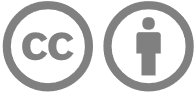 Licence: https://creativecommons.org/licenses/by/4.0 | Copyright notice: www.qcaa.qld.edu.au/copyright — lists the full terms and conditions, which specify certain exceptions to the licence. | Attribution: (include the link): © State of Queensland (QCAA) 2023Unless otherwise indicated material from Australian Curriculum is © ACARA 2010–present, licensed under CC BY 4.0. For the latest information and additional terms of use, please check the Australian Curriculum website and its copyright notice.Year 7 standard elaborations — 
Australian Curriculum v9.0: Year 7 Australian Curriculum:  achievement standardBy the end of Year 7, students describe the key features of Australia's system of government, and the principles and features of the Australian legal system. They explain the characteristics of Australian democracy. Students describe the nature of Australian society, its cultural and religious diversity, and identify the values that support cohesion in Australian society.Students develop questions and locate, select and organise information from sources to investigate political and legal systems, and contemporary civic issues. They analyse information and identify perspectives and challenges related to political, legal or civic issues. They identify and describe the methods or strategies related to civic participation or action. Students use civics and citizenship concepts, terms and sources to create descriptions, explanations and arguments.Source: Australian Curriculum, Assessment and Reporting Authority (ACARA), Australian Curriculum Version 9.0  for Foundation–10 https://v9.australiancurriculum.edu.au/f-10-curriculum/learning-areas/civics-and-citizenship-7-10/year-7ABCDEThe folio of student work contains evidence of the following:The folio of student work contains evidence of the following:The folio of student work contains evidence of the following:The folio of student work contains evidence of the following:The folio of student work contains evidence of the following:Knowledge and understandingKnowledge and understandingthorough description of the key features of Australia’s system of governmentinformed description of the key features of Australia’s system of governmentdescription of the key features of Australia’s system of governmentsimple description of Australia’s system of governmentstatement/s about Australia’s system of governmentKnowledge and understandingKnowledge and understandingthorough description of the principles and features of the Australian legal systeminformed description of the principles and features of the Australian legal systemdescription of the principles and features of the Australian legal systemsimple description of the Australian legal systemstatement/s about the Australian legal systemKnowledge and understandingKnowledge and understandingthorough explanation of the characteristics of Australian democracyinformed explanation of the characteristics of Australian democracyexplanation of the characteristics of Australian democracysimple explanation of the characteristics of Australian democracystatement/s about Australian democracyKnowledge and understandingKnowledge and understandingthorough description of the nature of Australian society and its cultural and religious diversity and identification of the values that support cohesion in Australian societyinformed description of the nature of Australian society and its cultural and religious diversity and identification of the values that support cohesion in Australian societydescription of the nature of Australian society and its cultural and religious diversity and identification of the values that support cohesion in Australian societysimple description of the nature of Australian society and its cultural and religious diversity and/or identification of the values that support cohesion in Australian societystatement/s about Australian society and its diversity and/or values that support cohesion in Australian societySkillsQuestioning and researchingdevelopment of questions and purposeful location, selection and organisation of information from sources to investigate political and legal systems, and contemporary civic issuesdevelopment of questions and effective location, selection and organisation of information from sources to investigate political and legal systems, and contemporary civic issuesdevelopment of questions and location, selection and organisation of information from sources to investigate political and legal systems, and contemporary civic issuesguided development of questions and partial location, selection and/or organisation of information from sources to investigate political and legal systems, and contemporary civic issuesdirected development of questions and basic location, selection and/or organisation of information about political and legal systems, and contemporary civic issuesSkillsAnalysis, evaluation and interpretationpurposeful analysis of information and identification of perspectives and challenges related to political, legal or civic issueseffective analysis of information and identification of perspectives and challenges related to political, legal or civic issuesanalysis of information and identification of perspectives and challenges related to political, legal or civic issuessimple analysis of information and identification of perspectives and/or challenges related to political, legal or civic issuesstatement/s about perspectives and/or challenges related to political, legal or civic issuesSkillsCivic participation and decision-makingidentification and thorough description of the methods or strategies related to civic participation or actionidentification and informed description of the methods or strategies related to civic participation or actionidentification and description of the methods or strategies related to civic participation or actionidentification and simple description of the methods or strategies related to civic participation or actionstatement/s about methods or strategies related to civic participation or actionSkillsCommunicatinguse of civics and citizenship concepts, terms and sources to create purposeful descriptions, explanations and arguments.use of civics and citizenship concepts, terms and sources to create effective descriptions, explanations and arguments.use of civics and citizenship concepts, terms and sources to create descriptions, explanations and arguments.use of civics and citizenship concepts, terms and sources to create simple descriptions, explanations and/or arguments.use of civics and citizenship concepts, terms and sources to create fragmented descriptions, explanations and/or arguments.Keyshading emphasises the qualities that discriminate between the A–E descriptors